Balltorps FF							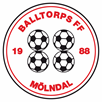 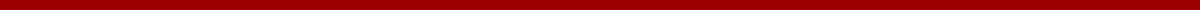 GDPR för Balltorps FF Medgivande / nekande, att returnera snarast …Alla lag i föreningen har en egen hemsida. Tanken med webbplatsen är att den ska vara en informationsplats,för och om laget.Som t.ex. en presentation av laget, kommande och spelade matcher, resultat,nyheter, nyhetsarkiv etc. Vi har även tänkt ha ett bildarkiv, där man kan gå in och titta på bilder från matcher, cuper och andra aktiviteter vi varit med på.Dataskyddsförordningen, GDPRBalltorps FF använder sig 2019 av 3 personer som hanterar medlemsregister samt personuppgifter i enlighet med GDPR.Dessa personer är Ordföranden Anders DahlgrenKassör Per SandbergSportchef Tim ParkAv ledarna får ni nu en blankett som är uppdelad i två delar.Den övre delen av blanketten undertecknas om Ni godkänneratt ert barns namn och ev bild publiceras av Balltorps FF i olika sammanhang,som på t.ex. webbplatser/sociala medier, programblad, klubbtidningar etc.Den nedre delen av blanketten undertecknas om Ni inte godkänneratt ert barns namn och ev .bild publiceras av Balltorps FF i olika sammanhang, som på t.ex. webbplatser, sociala medier , programblad, klubbtidningar etc.Tanken är att vi kommer enbart visa spelarens förnamn. Personnummer och kontaktuppgifter är strikt dolda för allmänheten och där får ni föräldrar en login att administrera ert barns spelarprofil om ni önskar lägga till en bild eller om ni inte är tillfreds med hur undertecknad hanterar uppgiften.Vänligen underteckna blanketten och lämna den snarast i returtill er tränare.Balltorps FF							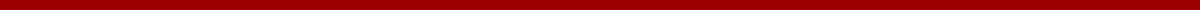 GodkännandeJag godkänner att mitt barns namn och mitt barns bild publicerasav Balltorps FF i olika sammanhang, som på t.ex.webbplatser, programblad, klubbtidningar etc.Mölndal 2019-   -   .______________________________________________________Spelarens namn______________________________________________________Spelarens personnummer______________________________________________________Målsmans underskrift och namnförtydligande ______________________________________________________Målsmans underskrift och namnförtydligandeJag godkänner inte att mitt barns namn och mitt barns bild publicerasav Balltorps FF i olika sammanhang, som på t.ex.webbplatser, programblad, klubbtidningar etc.Mölndal 2019-   -   .______________________________________________________Spelarens namn______________________________________________________Spelarens personnummer______________________________________________________Målsmans underskrift och namnförtydligande______________________________________________________Målsmans underskrift och namnförtydligandeBalltorps FF:s hanterar ert barns person nr i syfte att ha ettmedlemsregister, idrottsförsäkringar samt att söka lok-stöd från kommunen.När barnen blir 12 år så kommer föreningen att registrera barnen i FOGISFotbollens Gemensamma InformationsSystem(FOGIS)Vänligen återlämna detta medgivande / nekande i sin helhet, snarast till er tränare. Tränare skall sedan överlämna dessa till sportchef, Tim Park. 